“Actividades Entretenidas con las Manos”Primer Año Básico 2020TecnologíaObjetivos: Emplear el tiempo de ocio construyendo objetos  con  materiales variados.Actividad N° 1: Construcción de muebles para la casa.Materiales:PegamentoRestos papeles de coloresRestos de géneros Cajitas de fósforosTijerasMas otros materiales que puedas tener.Instrucciones: 1.- Recolecta todos los materiales que vas a necesitar. 2.- Forra una por una las cajitas de fósforos con papel de color o género.  3.- Luego imagina qué muebles te gustaría tener en tu casa, de qué color, de qué forma.4.- Armalos uniendo las cajitas de fósforos.5.- Dáles la forma que desees.  A continuación, te dejo un ejemplo, pero sólo como ejemplo, ya que la idea es que crees muebles que tengan una forma nueva y diferente. Puedes hacer sillas, mesas, camas, closet, etc…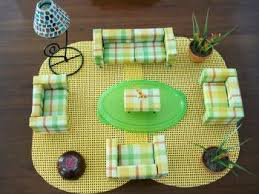 https://ar.pinterest.com/pin/544794886152534412/Finalmente, si quieres puedes hacer una casita que tenga una cocina, un baño, un comedor, living, dormitorio, de manera que puedas amoblarla completa creando los muebles que quieras.Actividad N° 2: Elaboración de   collares con botones.Materiales:Botones de distintos colores y tamaños.TijerasHilo resistenteAguja de coser lanaInstrucciones: 1.- Recolecta botones de distintos colores y tamaños. 2.- Enhebra la aguja.3.- Luego, pasa la aguja por un orificio del botón.4.-Enseguida toma otro botón y haz lo mismo hasta juntarlo con el botón anterior.5.- Sigue repitiendo esta acción hasta  que hayas pasado todos los botones.6.- Cuando veas que al juntar sus extremos se forma un círculo que puede pasar por tu cabeza, une los extremos del hilo con uno o más nuditos para que no se desarme.7.-También puedes hacer un collar para tu muñeca o para tu hermanita.A continuación, te dejo un ejemplo,  ya que la idea es que crees tus propios collares con los botones que logres recolectar. 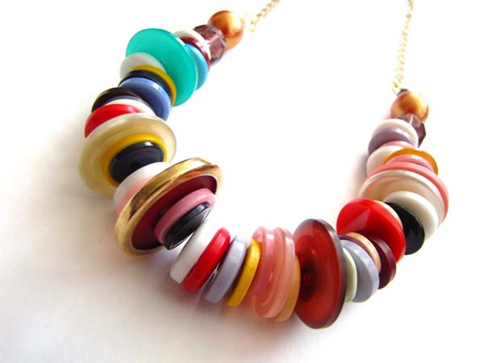 https://www.ideasdiy.com/hacer-accesorios/manualidades-con-botones-para-hacer-con-ninos/Otras ideas para que puedas entretenerte y ocupar tu tiempo de la mejor manera compartiendo en familia.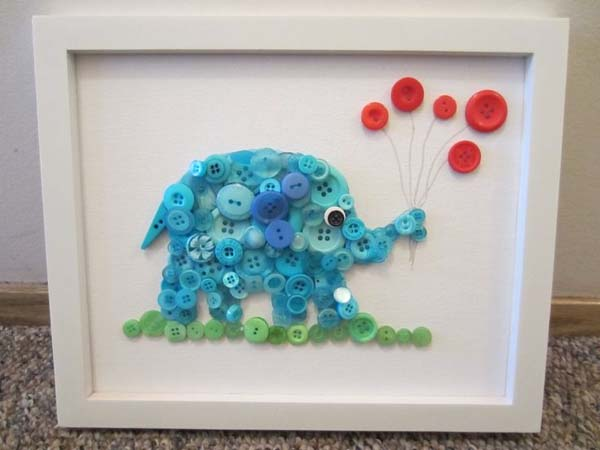 https://www.ideasdiy.com/hacer-accesorios/manualidades-con-botones-para-hacer-con-ninos/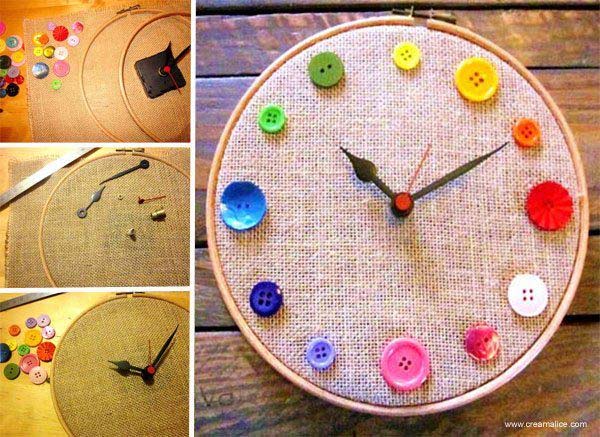 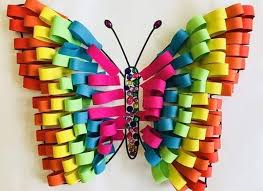 http://masymasmanualidades.blogspot.com/2019/02/divertidas-manualidades-para-ninos-con.html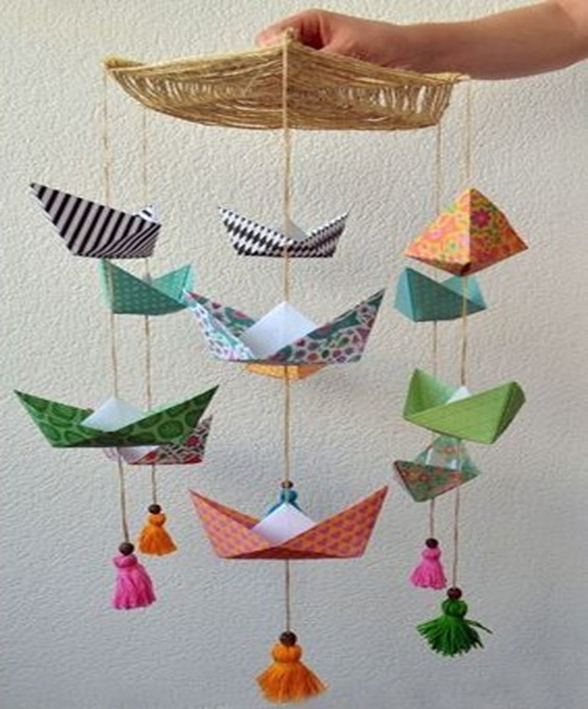 http://politify.us/diy-decoracion-diy-manualidades-para-adornar-el-hogar-c3-addeas-papel.html/manualidades-para-la-casa-faciles-de-hacer-en-50-ideas-3https://arkihome.com/ideas-increibles-con-palitos-de-fosforo.html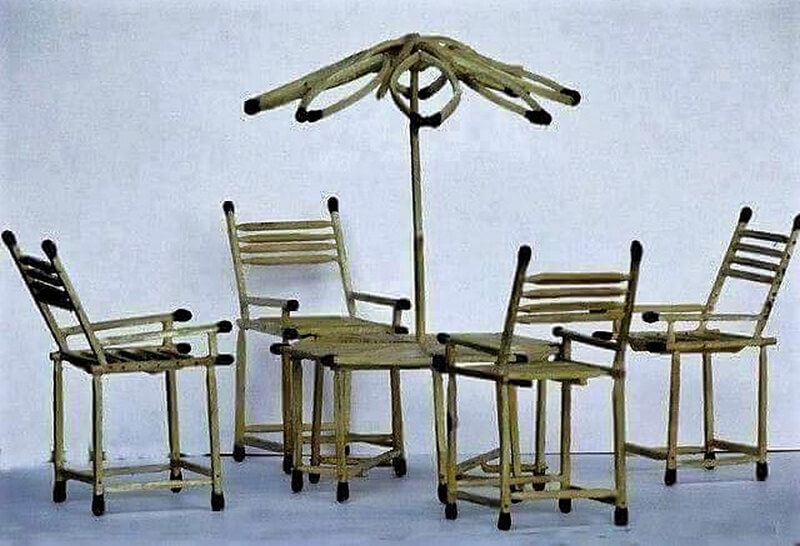 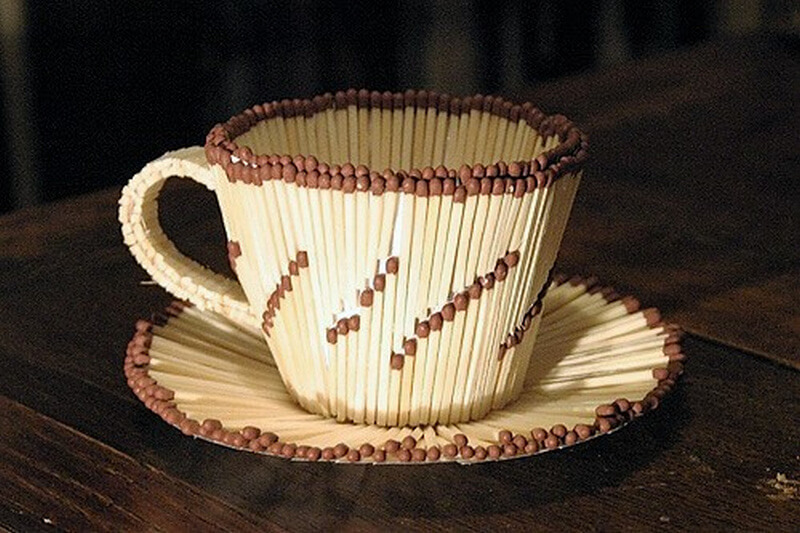 